KONAKLAMA SEYAHAT HİZMETLERİ ALANI HAKKINDA Konaklama ve seyahat hizmetleri, konaklama tesisleri, konukların karşılanması, konuk ihtiyaçları ve kayıtları, konaklama tesisleri, kat hizmetleri, konuk hizmetleri, departmanın temizlik ve düzeni, tur programları, transfer işlemleri ve konukların karşılanması, yer ayırtma, konaklama işletmeleri ve rezervasyon ile ilgili yeterlikleri kazandırmaya yönelik eğitim ve öğretim verildiği alandır.Ülkemizde turizm sektörü; konaklama tesisleri, seyahat acenteleri ve diğer turizm firmalarının verdikleri hizmetler ile ülke ekonomisine maddi gelir ve istihdam açısından önemli katkılar sağlamaktadır. Bilimsel ve teknolojik gelişmeler doğrultusunda mesleki yeterlikleri kazanmış, nitelikli meslek elemanları hizmet sektörü içerisinde yer alır. Bu alan, sektörün eğitimli iş gücü ihtiyacını karşılar.Turizm işletmeciliğinin temelini oluşturan konaklama ve seyahat işletmeciliğinde insan unsuru daima ön plandadır. Ayrıca konaklama hizmetlerine yönelik reklam ve sigorta hizmetleri, oto kiralama şirketleri, oto park hizmetleri, konaklama destek hizmetleri, satış ve satış sonrası hizmetlere paralel hizmetler de düşünüldüğünde iş kolunun geniş boyutta dolaylı istihdama yol açtığı da bir gerçektir.ALANDA YENİ UYGULANACAK ÇERCEVE ÖĞRETİM PROGRAMI 2020-2021 Eğitim Öğretim yılından başlayarak kademeli olarak Mesleki ve Teknik Anadolu Liselerinin Konaklama ve Seyahat Hizmetleri Alanı 9. sınıflarında uygulanacak dallar, dersler, ders saatleri ve ders içeriklerini inceleyin. Alanın Altında Yer Alan Dallar1- Ön Büro2- Kat Hizmetleri3- Rezervasyon4- OperasyonEĞİTİM VE KARİYER İMKÂNLARI Meslek lisesinden sonra “Yükseköğretim Kurumları Sınavında” (YKS) başarılı olanlar, lisans programlarına ya da meslek yüksekokullarının ilgili bölümlerine devam edebilirler. Mezun olan öğrencilerin ek puanları ile yerleşebilecekleri ön lisans programları da mevcuttur.Eğitimini tamamlayarak iş hayatında gerekli yeterlilikleri kazanan meslek elemanları, konaklama ve seyahat hizmetleri alanı ile ilgili işletmelerde kariyer yapabilirler.Konaklama ve seyahat hizmetlerinde turizmin gelişmesine bağlı olarak çalışma alanları geniştir. Özellikle tatil bölgelerinde nitelikli personele ihtiyaç duyulmaktadır. Ön büro ve kat elemanları her türlü otel, motel, tatil köyü, sosyal tesis gibi konaklama ve dinlenme tesislerinde, misafirhanelerde çalışmaktadır.Özellikle yaz aylarında iş bulma sorunu yoktur. Ancak bu meslekte iş bulma olanakları bölgesel ve mevsimlik olarak değişim göstermektedir.Operasyon ve rezervasyon meslek elemanları Türkiye Seyahat Acenteleri Birliğine (TÜRSAB) bağlı acentelerde veya yerel acentelerde görev yapar. Kültür ve Turizm Bakanlığı ve bağlı birimleri ile özel turizm şirketlerinde, seyahat acentelerinde çalışabilir.YÜKSEKÖĞRETİM PROGRAMLARI 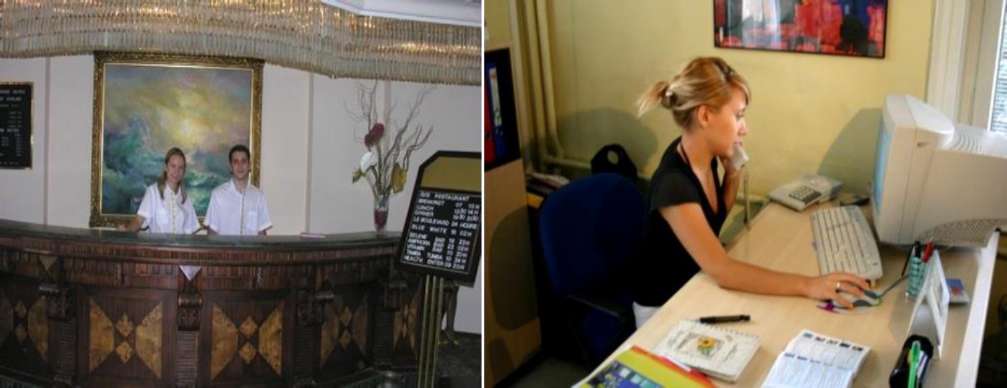 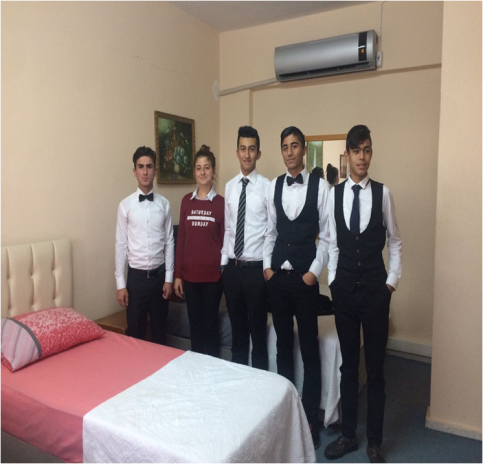 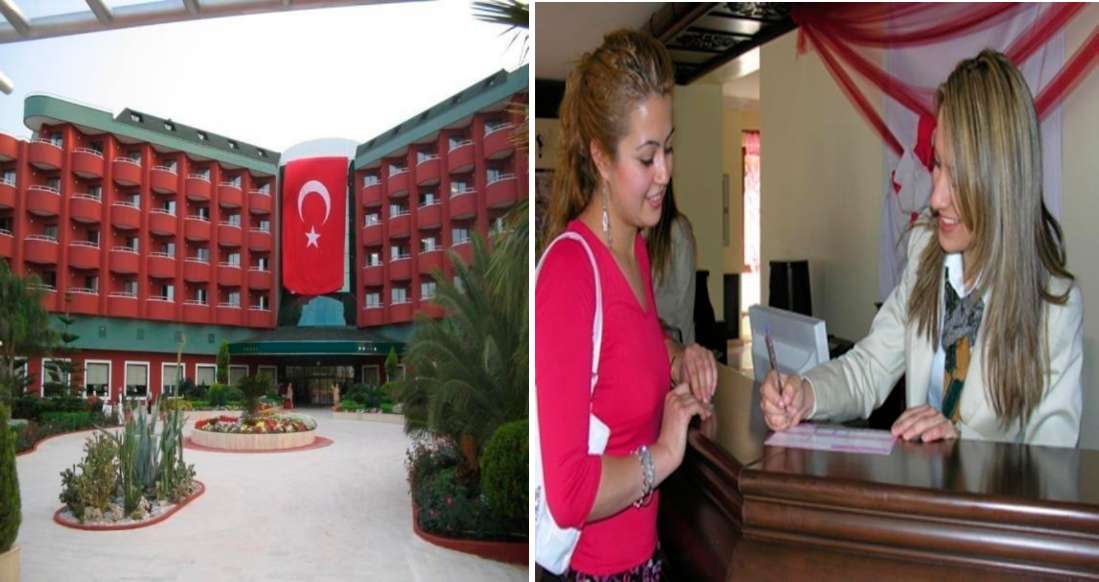 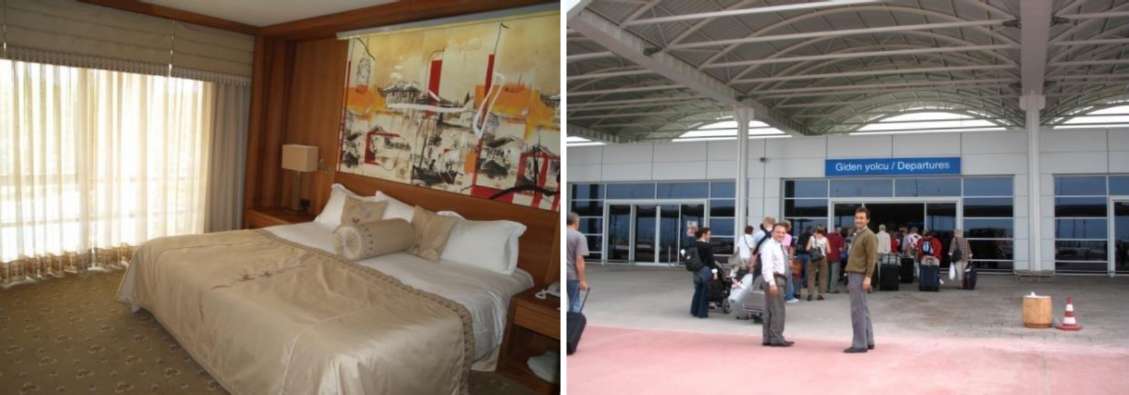 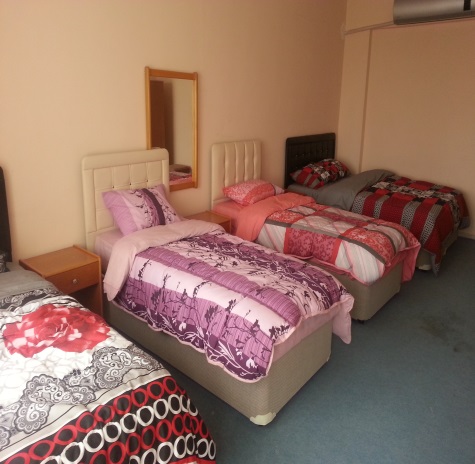 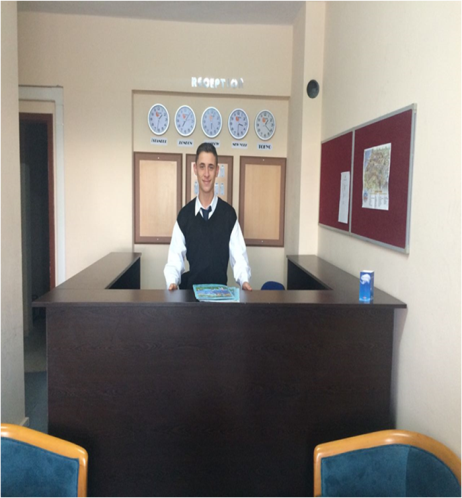 Konaklama VeSeyahat HizmetleriÖğretim ProgramlarıÖğretim süresi ÖNLİSANS PROĞRAMIAşçılık2ÖNLİSANS PROĞRAMIİkram Hizmetleri2ÖNLİSANS PROĞRAMITurizm ve Otel İşletmeciliği2ÖNLİSANS PROĞRAMITurizm ve Seyahat Hizmetleri2ÖNLİSANS PROĞRAMIOtobüs Kaptanlığı2ÖNLİSANS PROĞRAMISağlık Turizmi İşletmeciliği2ÖNLİSANS PROĞRAMITurist Rehberliği2ÖNLİSANS PROĞRAMITurizm Animasyonu2ÖNLİSANS PROĞRAMITurizm Rehberliği2Konaklama VeSeyahat HizmetleriÖğretim ProgramlarıÖğretim süresi LİSANS PROĞRAMIGastronomi ve Mutfak Sanatları4LİSANS PROĞRAMIRekreasyon Yönetimi4LİSANS PROĞRAMISeyahat İşletmeciliği ve Turizm Rehberliği4LİSANS PROĞRAMITurizm Rehberliği4LİSANS PROĞRAMIKonaklama İşletmeciliği4LİSANS PROĞRAMIKonaklama ve Turizm İşletmeciliği4LİSANS PROĞRAMIOtel Yöneticiliği4LİSANS PROĞRAMIRekreasyon4LİSANS PROĞRAMISeyahat İşletmeciliği4LİSANS PROĞRAMISeyahat İşletmeciliği Ve Turizm Rehberliği4LİSANS PROĞRAMITurizm İşletmeciliği4LİSANS PROĞRAMITurizm İşletmeciliği ve Otelcilik4LİSANS PROĞRAMITurizm Otel ve İşletmeciliği4LİSANS PROĞRAMITurizm ve Otelcilik4